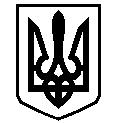 У К Р А Ї Н АВАСИЛІВСЬКА МІСЬКА РАДАЗАПОРІЗЬКОЇ ОБЛАСТІВИКОНАВЧИЙ КОМІТЕТ Р І Ш Е Н Н Я 22 грудня 2020                                                                                 		№ 92Про затвердження складу адміністративної комісії при виконавчому комітетіВасилівської міської ради Запорізької областіВідповідно до підпункту 4 пункту «б» частини 1 статті 38 Закону України «Про місцеве самоврядування в Україні»,  частини 1 статті 215, частини 1 статті 218 кодексу України про адміністративні правопорушення, Указу Президії Верховної Ради Української  РСР від 09 березня 1988 року № 5430-ХІ «Про затвердження Положення про адміністративні комісії Української РСР» та у зв’язку з кадровими змінами, виконавчий комітет Василівської міської ради В И Р І Ш И В:	1. Затвердити  склад адміністративної комісії при виконавчому комітеті Василівської міської ради Запорізької області (додається).	2. Вважати таким, що втратило чинність рішення виконавчого комітету Василівської міської ради від 14.05.2020 року № 56 «Про затвердження складу адміністративної комісії при виконкомі Василівської міської  ради Запорізької області».3. Контроль за виконанням даного рішення покласти на заступник міського голови з питань діяльності виконавчих органів ради Бондаренко О.С.Міський голова                                                                         	Сергій КАЛІМАНЗАТВЕРДЖЕНОРішення виконавчого комітету Василівської міської ради 22 грудня 2020   № 92С К Л А Д адміністративної комісії при виконавчому комітетіВасилівської міської ради Запорізької областіЗаступник міського головиз питань діяльності виконавчих органів ради                                                                   Олександр БОНДАРЕНКОБОНДАРЕНКО Олександр Сергійович заступник міського голови з питань діяльності виконавчих органів ради, голова комісіїОШУРКОВ Олег Васильович керуючий справами виконавчого комітету,  заступник голови комісіїБУЛІТКООлександр Валерійович провідний спеціаліст з питань соціального захисту відділу з гуманітарних питань виконавчого апарату міської ради, секретар комісіїЧлени комісії:ГОРБАНЬ Олена ОлексіївнаЗОЛОТОРЕНКООлександр Миколайович ІВАЩЕНКОАнна Сергіївнастароста с. Скельки, с. Шевченка, с. Першотравневе Василівської міської ради Запорізької областістароста с. Кам'янське, с. Плавні Василівської міської ради Запорізької області адміністратор  відділу "Центр надання адміністративних послуг" виконавчого апарату міської радиКОРСУНСвітлана ГеоргіївнаКРАТ Євген ОлеговичНЕЧЕТ Олена МиколаївнаСТАРОДУБОВ Олександр ІвановичЯВОРСЬКИЙСергій Веніаміновичпровідний спеціаліст відділу юридичного забезпечення та організаційної роботи виконавчого апарату міської радипровідний спеціаліст - юрист відділу юридичного забезпечення та організаційної   роботи виконавчого апарату міської ради начальник відділу з питань земельних відносин та земельного кадастру виконавчого апарату міської радистароста с. Підгірне, с. Зелений Гай, с. Гладке, с. Широке, с. Долинка, с . Грозове, с. Коновалова, с. Переможне,                 с.Тернувате Василівської міської ради Запорізької областістароста с. Верхня Криниця, с. Лугове, с. Лісне Василівської міської ради Запорізької області